Publicado en Madrid  el 07/05/2020 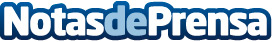 EPIs digitales para ciberproteger al sector sanitario creados por la escuela de S2 GrupoLa empresa española de cibserseguridad S2 Grupo ha lanzado la campaña "EPIs digitales" para concienciar al sector sanitario y ayudar a mantenerlos protegidos de la acción de los ciberdelincuentes. En concreto, esta iniciativa ha sido puesta en marcha por los alumnos de Enigma 6.0, el programa formativo en ciberseguridad de esta compañíaDatos de contacto:Luis Núñez667574131Nota de prensa publicada en: https://www.notasdeprensa.es/epis-digitales-para-ciberproteger-al-sector Categorias: Nacional Sociedad Emprendedores E-Commerce Ciberseguridad http://www.notasdeprensa.es